Сурга лтын төлбөрийн буцалтгүй тусламжиД ХАМРАГДАХ ШААРДЛАГА ХАНГАСАН ЭЛСЭГЧ ЭЛСЭН ОРСОН СУРГУУЛЬДАА ДАРААХ  бичиг баримтыг БҮРДҮҮЛЭН ӨГЧ ХАМРАГДАНА.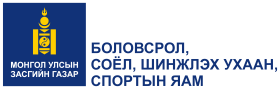 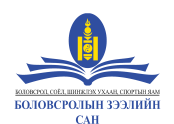 МУЗГ-ЫН 71-Р ТОГТООЛ4.1.1.   Бүтэн өнчин суралцагч; ӨргөдөлТөрсний гэрчилгээЭлсэлтийн ерөнхий шалгалтын батламж Бүрэн дунд боловсролын гэрчилгээний хуулбарСуралцагчийн иргэний үнэмлэхийн хуулбарБаг, сум /хороо, дүүрэг/-ын засаг даргын буцалтгүй тусламжийн заалтаар тодорхойлсон дэмжих тодорхойлолтБүтэн өнчин суралцагчийн хувьд эцэг, эхийн нас барсныг гэрчлэх бичиг баримтын хуулбар нотариатаар баталгаажуулсан4.1.2.   Бакалавр, магистр, докторын хөтөлбөрийн хөгжлийн бэрхшээлтэй суралцагч;ӨргөдөлТөрсний гэрчилгээЭлсэлтийн ерөнхий шалгалтын батламж Бүрэн дунд боловсролын гэрчилгээний хуулбарСуралцагчийн иргэний үнэмлэхийн хуулбарБаг, сум /хороо, дүүрэг/-ын засаг даргын буцалтгүй тусламжийн заалтаар тодорхойлсон дэмжих тодорхойлолтСуралцагч өөрөө хөгжлийн бэрхшээлтэй бол хувь тогтоосон акт нотариатаар баталгаажуулсан4.1.2. Эцэг, эх нь хоёулаа хөгжлийн бэрхшээлтэй бакалаврын хөтөлбөрийн нэг суралцагч;ӨргөдөлТөрсний гэрчилгээЭлсэлтийн ерөнхий шалгалтын батламж Бүрэн дунд боловсролын гэрчилгээний хуулбарЭцэг эх, асран хамгаалагчийн болон суралцагчийн иргэний үнэмлэхийн хуулбарБаг, сум /хороо, дүүрэг/-ын засаг даргын буцалтгүй тусламжийн заалтаар тодорхойлсон дэмжих тодорхойлолтЭцэг, эх нь хоёулаа хөгжлийн бэрхшээлтэй бол  эцэг, эхийн хувь тогтоосон акт нотариатаар баталгаажуулсан4.1.3.   Хөдөлмөрийн чадвараа бүрэн алдсан гишүүнтэй өрхийн бакалаврын хөтөлбөрийн нэг суралцагч;ӨргөдөлСуралцагчийн болон хөдөлмөрийн чадвар алдсан ах эгч, дүүгийн төрсний гэрчилгээЭлсэлтийн ерөнхий шалгалтын батламж Бүрэн дунд боловсролын гэрчилгээний хуулбарЭцэг эх, асран хамгаалагч, хөдөлмөрийн чадвар алдсан гишүүний болон суралцагчийн иргэний үнэмлэхийн хуулбарБаг, сум /хороо, дүүрэг/-ын засаг даргын буцалтгүй тусламжийн заалтаар тодорхойлсон дэмжих тодорхойлолтХөдөлмөрийн чадвараа бүрэн алдсан өрхийн гишүүнтэй бол  хөдөлмөрийн чадвараа алдсан гишүүний  хувь тогтоосон акт нотариатаар баталгаажуулсан4.1.5.  Төрийн өмчийн их, дээд сургуульд багш мэргэжлээр элсэгч нь элсэлтийн ерөнхий шалгалтад 650-750 оноо авсан бол сургалтын төлбөрийн 70 хувь, 750-аас дээш оноо авсан бол сургалтын төлбөрийн 100 хувь;ӨргөдөлСуралцагчийн төрсний гэрчилгээСуралцагчийн иргэний үнэмлэхийн хуулбарЭлсэлтийн ерөнхий шалгалтын батламж Бүрэн дунд боловсролын гэрчилгээний хуулбарБаг, сум /хороо, дүүрэг/-ын засаг даргын буцалтгүй тусламжийн заалтаар тодорхойлсон дэмжих тодорхойлолт4.1.6. Нэг өрхийн 3 болон түүнээс дээш хүүхэд дээд боловсролын сургалтын байгууллагад бакалаврын зэргийн боловсрол эзэмшихээр зэрэг суралцаж байгаа тохиолдолд 1 хүүхдийн;ӨргөдөлТухайн өрхөөс бакалаврын зэргээр суралцаж буй суралцагчдын төрсний гэрчилгээЭлсэлтийн ерөнхий шалгалтын батламж Бүрэн дунд боловсролын гэрчилгээний хуулбарЭцэг эх, асран хамгаалагч, тухайн өрхөөс бакалаврын зэргээр суралцаж буй суралцагчдын иргэний үнэмлэхийн хуулбарБаг, сум /хороо, дүүрэг/-ын засаг даргын буцалтгүй тусламжийн заалтаар тодорхойлсон дэмжих тодорхойлолт3 ба түүнээс дээш хүүхэд нь зэрэг суралцаж байгааг нотлох сургуулийн тодорхойлолтӨөр сургуульд суралцаж буй 2 оюутны төлбөр төлсөн баримт4.1.8.   Цаатан өрхийн бакалаврын хөтөлбөрт суралцагч;ӨргөдөлСуралцагчийн төрсний гэрчилгээЭлсэлтийн ерөнхий шалгалтын батламж Бүрэн дунд боловсролын гэрчилгээний хуулбарЭцэг эх, асран хамгаалагч, суралцагчийн иргэний үнэмлэхийн хуулбарБаг, сум /хороо, дүүрэг/-ын засаг даргын цаа маллан амьдарч буйг тодорхойлсон дэмжих тодорхойлолтЦаатан тэтгэмжийн дэвтрийн хуулбар4.1.9.   Төрийн өмчийн дээд боловсролын байгууллагад сувилагч мэргэжлээр дипломын болон бакалаврын хөтөлбөрт элсэгч элсэлтийн ерөнхий шалгалтанд 501-ээс дээш оноо авсан бол;ӨргөдөлСуралцагчийн төрсний гэрчилгээЭлсэлтийн ерөнхий шалгалтын батламж Бүрэн дунд боловсролын гэрчилгээний хуулбарЭцэг эх, асран хамгаалагч, суралцагчийн иргэний үнэмлэхийн хуулбарБаг, сум /хороо, дүүрэг/-ын засаг даргын буцалтгүй тусламжийн заалтаар тодорхойлсон дэмжих тодорхойлолт 